Funkcjonowanie Klasa DTemat: Czytanie ze zrozumieniem. 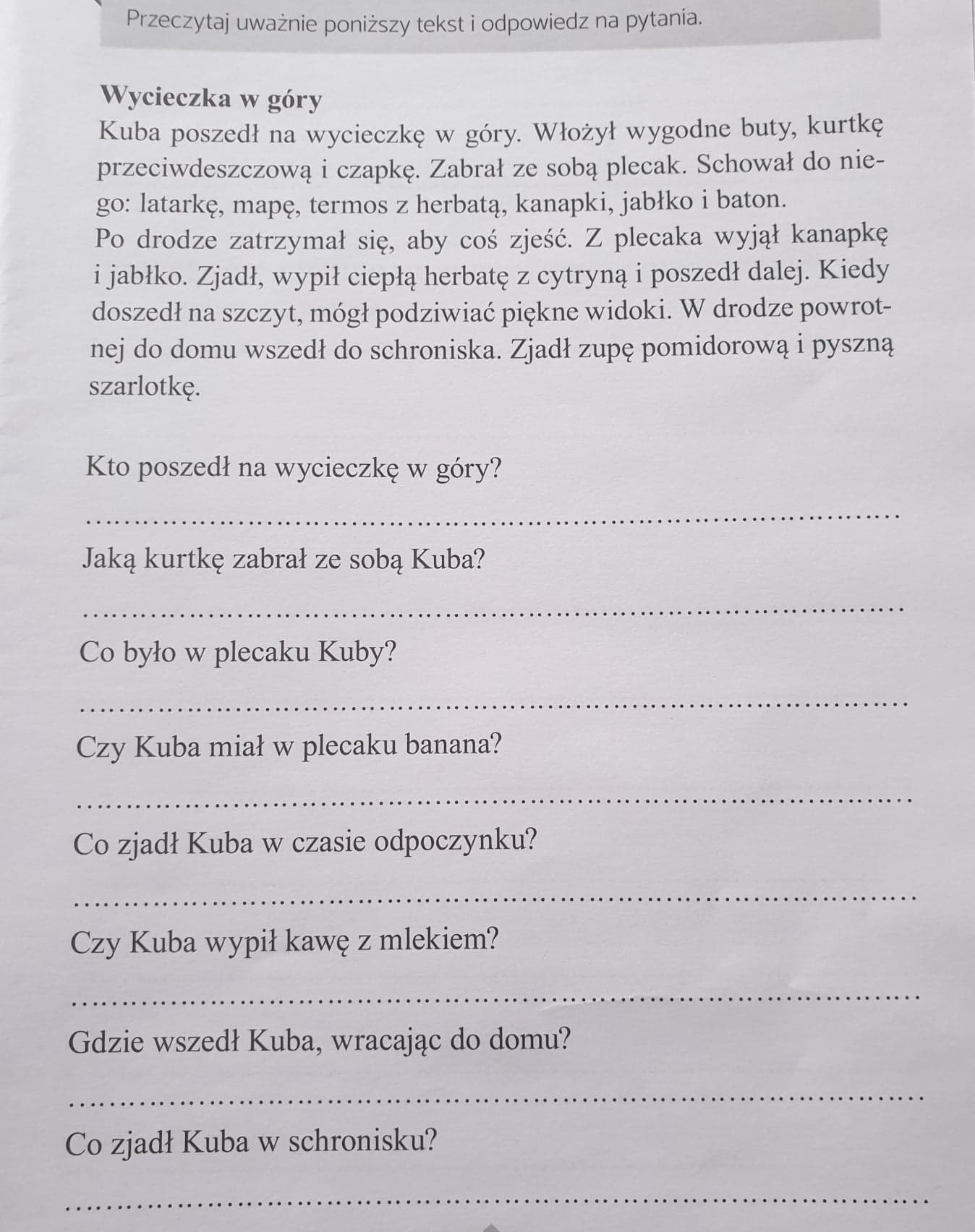 Temat: Nadajemy tytuł i opisujemy obrazek.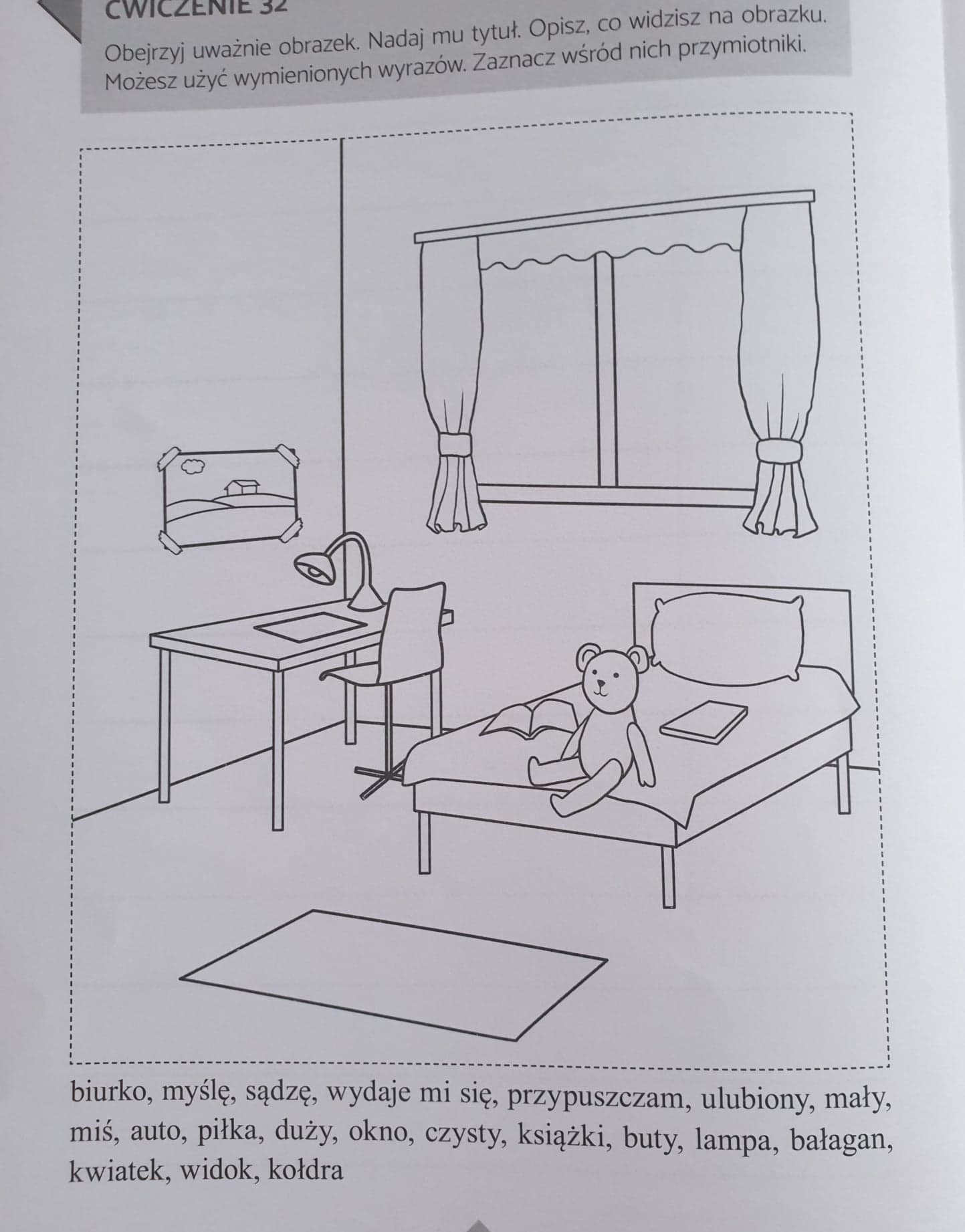 Temat: Nasze zmysły.Człowiek został obdarzony przez naturę pięcioma zmysłamiWzrokSłuch Dotyk Węch Smak Wzrok- należy do najważniejszych zmysłów człowieka ponieważ pozwala mu odbierać większość informacji z otoczenia. Za zmysł wzroku odpowiedzialne są oczy. To dzięki nim rozpoznajemy kolory i przedmioty.Słuch- za słuch odpowiadają uszy. To dzięki nim słyszymy głosy dźwięki szumy itp.Smaku- za rozpoznawanie smaków odpowiada język oraz jama ustna i za pomocą kubków smakowych znajdujących się na języku rozpoznajemy smak słodki, kwaśny, słony, gorzki Węch- Do odbierania zapachów służy nos i za pomocą milionów receptorów znajdującym się w nim odbieramy zapachy brzydkie, drażniące, przyjemne itp.Dotyk- za odbieranie bodźców czuciowych odpowiada głównie skóra. Jest zarazem największym naszym receptorem dzięki któremu odbieramy dotyk, ból, zmianę temperatury.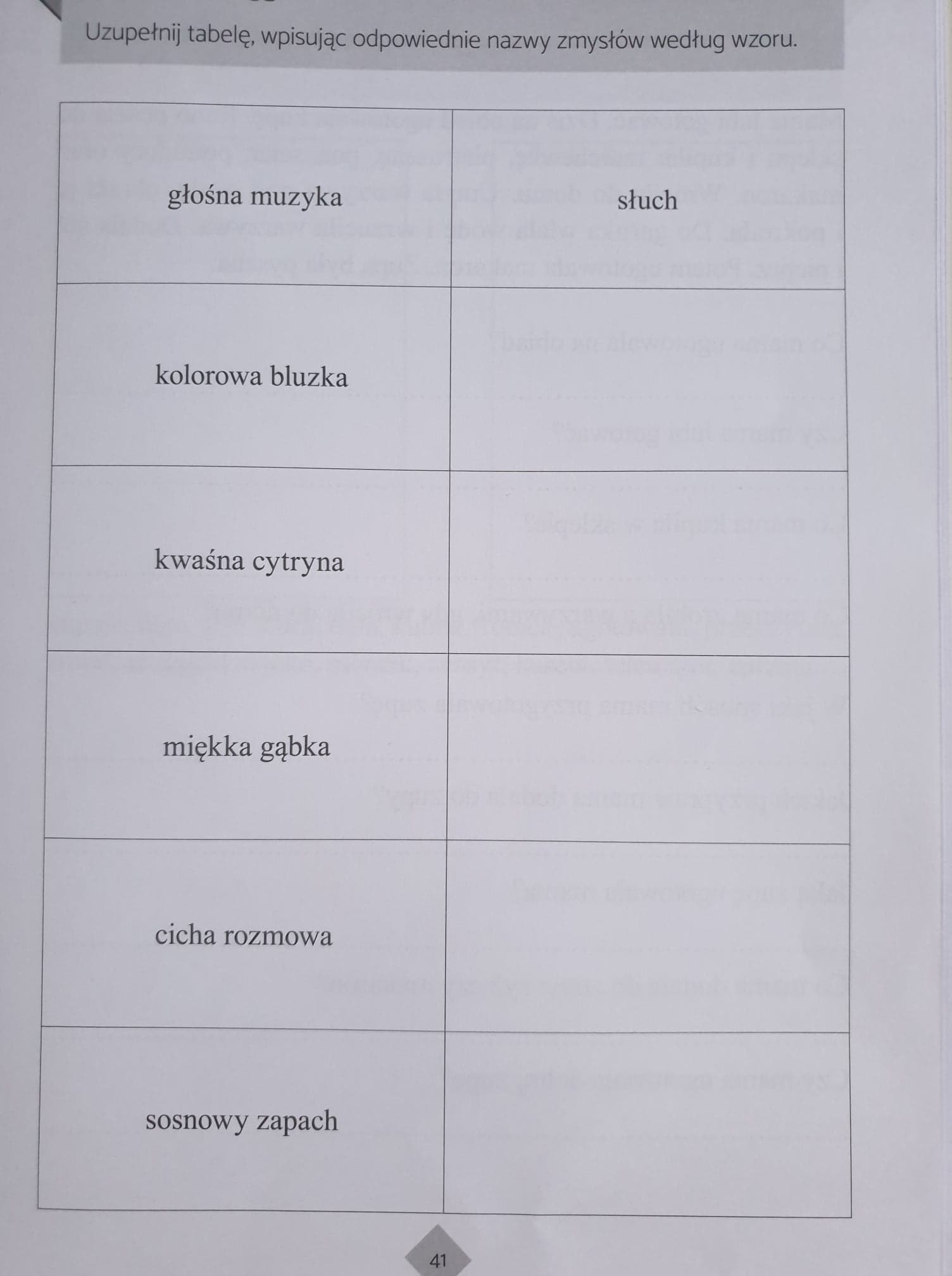 